1. На слици је приказано: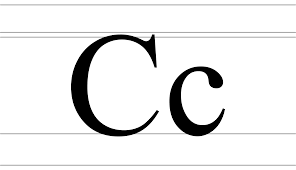 најпре мало, па онда велико слово Снајпре велико, па онда мало штампано слово Сто није слово С2. Шта није поврће: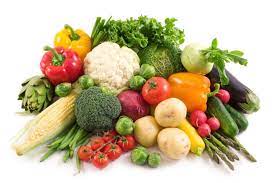 СПАНАЋСОЧИВОСМОКВА3. Који град у свом имену има дуплирано слово С: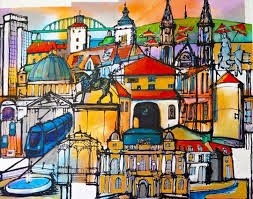 СМЕДЕРЕВОСАРАЈЕВОСИСАКСУБОТИЦА4. СВАКА СВРАКА СКАКАЛА НА ДВА КРАКА. Преброј слова С у овој брзалици: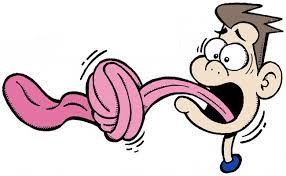 26345. Реши загонетку: у пољу деда у сунце гледа; зелен му скут, шешир му жут!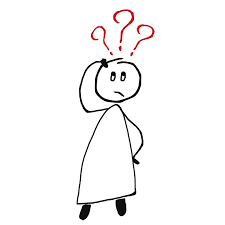 СУНЦОКРЕТСНЕГСУНЦОБРАНСАНКЕ6. У којем мушком имену проналазиш два пута слово С: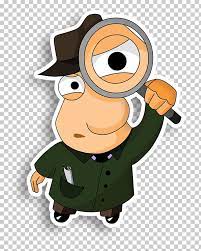 СТЕВОСРБИСЛАВСРЕТЕНСРЕЋКО7. Изнад главе, изнад села, изнад храстова, изнад јела, лете облаци чудних пчела; све су пчеле беле, беле и сву децу развеселе. Решење ове загонетке је: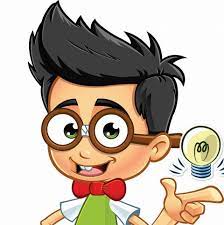 САНСНЕГСУШАСМОГ8. У којем женском имену су скривена два слова С: 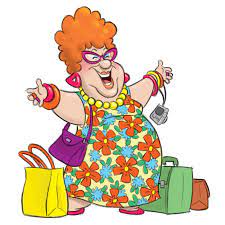 СИМОНАСПАСЕНИЈАСАНДРАСИЛВИЈА9. У називу једног годишњег доба налази се и слово С:1.				2.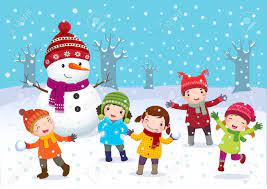 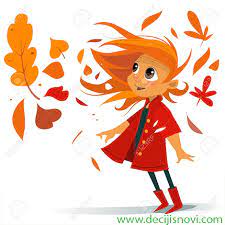 3.				4.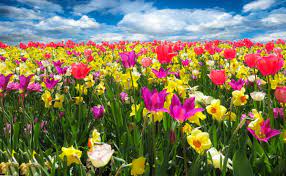 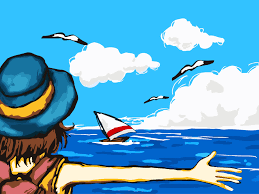 10. Чије занимање почиње на слово С:1. 			2. 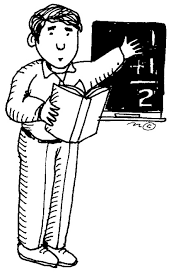 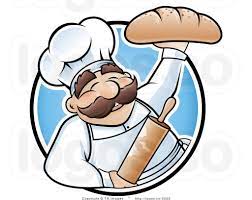 3. 				4. 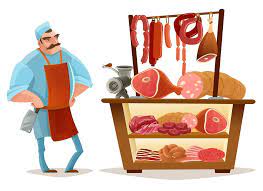 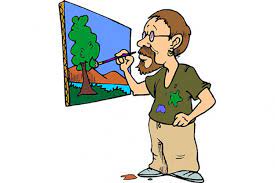 11. На крају имена једне од животиња са слике налази се слово С - о којој животињи је реч:1.				2.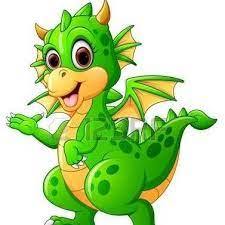 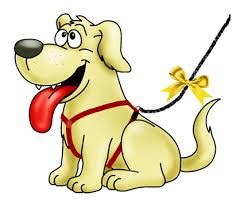 3.				4. 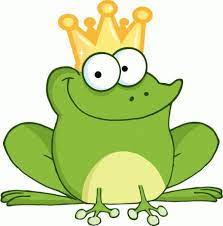 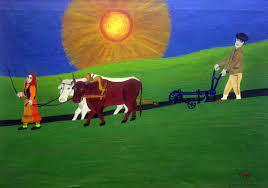 12. Шта није на слици: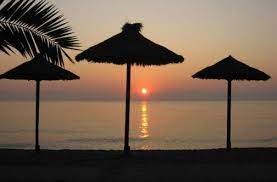 СУНЦЕСИРЕНАСУНЦОБРАНИСУМРАК